Vadovaudamasi Lietuvos Respublikos vietos savivaldos įstatymo 16 straipsnio 2 dalies 26 punktu, 18 straipsnio 1 dalimi, Pagėgių savivaldybės taryba n u s p r e n d ž i a:1. Pripažinti netekusiu galios Pagėgių savivaldybės tarybos 2007 m. spalio 18 d. sprendimo Nr. T-163 „Dėl patalpų perdavimo valdyti patikėjimo teise“ 3 punktą.2. Sprendimą paskelbti Pagėgių savivaldybės interneto svetainėje www.pagegiai.lt.Šis sprendimas gali būti skundžiamas Regionų apygardos administracinio teismo Klaipėdos rūmams (Galinio Pylimo g. 9, 91230 Klaipėda) Lietuvos Respublikos administracinių bylų teisenos įstatymo nustatyta tvarka per 1 (vieną) mėnesį nuo sprendimo paskelbimo dienos. Savivaldybės meras		                     	                     	Virginijus Komskis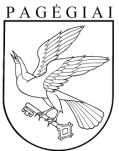 Pagėgių savivaldybės tarybasprendimasdėl PAGĖGIŲ SAVIVALDYBĖS TARYBOS 2007 M. SPALIO 18 D. SPRENDIMO nR. T-163 „DĖL PATALPŲ PERDAVIMO VALDYTI PATIKĖJIMO TEISE“ PAKEITIMO2018 m. lapkričio 29 d. Nr. T-159Pagėgiai